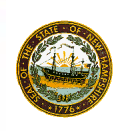 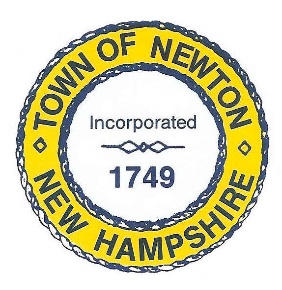     TOWN OF NEWTON, NH     Recreation Commission Minutes2 Town Hall RoadNewton, NH 03858Date: November 20, 2023Call to Order - 6:00 p.m. In attendance – Chairman Rick Faulconer, Selectman Matt Burrill Ex Officio, Christine Kuzmitski, Vice Chairman, Peggy Connors, Joe Simone, Sue Mears, and Patricia Masterson (recording Minutes). Approval of the MinutesMr. Simone made a Motion to approve the Minutes for November 6, 2023.  Ms. Connors seconded the Motion, which passed unanimously.2024 BudgetBudget presentations were given to the Board of Selectmen on November 7, at 7:00 p.m. The presentation was to incorporate the Lifeguard and Senior Activities Warrant Articles into the 2023 budget for a 2024 proposed budget of $49,600. Senior Holiday LuncheonThe Senior Holiday Luncheon will be held at the Roma Restaurant, 29 Middlesex Street, Haverhill, on December 12 at noon. Registration is November 29, from 8:30 to 10 a.m.The buffet room can hold 45 people. The buffet will be $36.83 per person for a total of $1,657.35. $90 will be spent on candy gift items.A special holiday lunch will also be sent to Packer Meadows. Vice Chair Kuzmitski is working with Dukes Corner Store on delivering the lunch for 20 people.Chairman Faulconer made a Motion to spend $350 on a holiday lunch for Packer Meadows. Mr. Simone seconded the Motion, which passed unanimously. Recreation Commission, November 20, 2023, Minutes, Page 2Faulconer – aye; Burrill – aye; Kuzmitski – aye; Connors – aye; Mears – aye; Simone – aye.Recreation Commission, November 20, 2023, Minutes, Page 2Tree LightingThe Recreation Commission will hold a tree lighting ceremony in front of the Newton Historical Building, 22 South Main Street, on December 3, at 5:00 p.m.Ms. Connors ordered signs for the A-frame stands and ornaments, temporary fun tattoos, and glow sticks. Ms. Masterson will order five boxes of hot chocolate, and bring three bowls, a trash barrel, and tablecloths. Chairman Faulconer will purchase candy canes and cookies.Mr. Simone will talk to the Police Department about a traffic detail, borrow the Toys for Tots box, and bring two tables. Ms. Connors will contact Bill Landry about the use of the historical building. Chairman Faulconer will contact Santa Claus. Ms. Masterson will try to locate singers.Mr. Simone made a Motion to purchase items for the tree lighting ceremony not to exceed $200. Selectman Burrill seconded the Motion, which passed unanimously. Faulconer – aye; Burrill – aye; Kuzmitski – aye; Connors – aye; Simone – aye; Mears – aye.We will advertise a box for non-perishable items for the Food Pantry and a Toys for Tots box.  North Shore Bank will allow parking that evening. We may need a Police detail for people crossing the street from the North Shore Bank.John Silvia has graciously volunteered to donate his time to put up the lights and provide a switch and generator.Newton 275th CelebrationMr. Simone reported on the progress of the Newton 275th Anniversary Committee. The proposed dates for events are: September 13 – movie and bbq; September 14 – combine with Olde Home Day and evening dance; and September 15 – parade and fireworks.There is a Christmas gathering at the community center on December 16, from noon to 4 p.m. There will be food, raffles, fundraisers, and Santa Claus at 2:30 p.m.AdjournmentMr. Simone made a Motion to adjourn the Meeting at 6:50 p.m.  Ms. Connors seconded the Motion, which passed unanimously.Recreation Commission, November 20, 2023, Minutes, Page 3Next MeetingDecember 4, in the Large Room at the Town Hall, at 6:00 p.m. will be the next meeting of the Recreation Commission. Respectfully Submitted,Patricia Masterson, SecretaryPosted on 12/5/2023 Newton Town Hall and Official Town website www.newton-nh.gov.